public class rectangle {	private double length;	private double width;	//default constructor		public rectangle() {length=width=0;   }		public rectangle( double w , double l){ setdimension(w,l);    }		public void setdimension( double w, double l){width=w; length=l;	}		public double getw(){return width;}		public double getl(){return length;}		public double area(){ return width*length;}		public void print(){System.out.println("length =" + length+"width = " + width );}}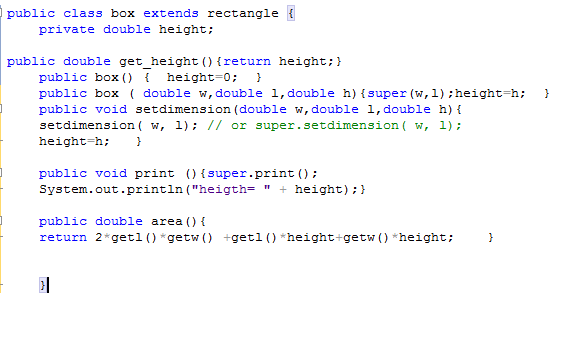 Complete on rectangle box classes program in main Create two objects of class rectangle one with the default constructor and one with the copy constructor.Create two objects of class Box one with the default constructor and one with the copy constructor. Try to call function print from the class rectangle from objects of type box.Print the content of the 4 objects with calling area function each time.